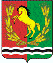 СОВЕТ ДЕПУТАТОВМУНИЦИПАЛЬНОГО ОБРАЗОВАНИЯ СТАРОКУЛЬШАРИПОВСКИЙ СЕЛЬСОВЕТАСЕКЕЕВСКОГО РАЙОНА  ОРЕНБУРГСКОЙ ОБЛАСТИтретьего созываР Е Ш Е Н И Е27 ноября  2015 года               с .Старокульшарипово                 №  18          О закрытии  сельского  клуба села Старокульшарипово     В связи  с тем, что на территории села Старокульшарипово  работает  два клубных учреждения,Старокульшариповский сельский дом Культуры и Старокульшариповский сельский клуб и в связи с сокращением количества жителей села Старокульшарипово, на основании статьи 22 Устава муниципального образования Старокульшариповский сельсовет Совет депутатов решил:1.Закрыть Старокульшариповский сельский клуб с 01 декабря 2015 года. 2. Контроль за исполнением настоящего решения оставляю за собой. 3. Решение вступает в силу после его обнародования.Глава сельсовета – председатель Совета депутатов муниципального образования Старокульшариповский сельсовет                           Р.Н.Хафизов                                